2. Mục tiêu học phần2.1. Mục tiêu chungHọc phần tạo điều kiện cho người học tiếp cận và thực hành các quy trình sản xuất giống, nuôi thương phẩm các đối tượng nuôi thủy sản, nhằm giúp người học vận dụng kiến thức chuyên môn vào thực tế nghề nghiệp.2.2. Mục tiêu cụ thể (COs)2.2.1. Về kiến thức- CO1: Củng cố thêm những kiến thức lý thuyết đã học của các môn học chuyên ngành như: Sinh thái thủy sinh, Công trình nuôi trồng thủy sản, Ngư loại học, Kỹ thuật nuôi cá mặt nước tự nhiên, Kỹ thuật nuôi cá nước ngọt, mặn, lợ, Kỹ thuật sản xuất cá giống, Bệnh học thủy sản,...;2.2.2. Về kỹ năng- CO2: Nâng cao kỹ năng nghề nghiệp, cũng như góp phần cho sinh viên xác định rõ những công việc mà sắp tới họ sẽ phải làm sau khi tốt nghiệp.- CO3: Có kỹ năng sản xuất giống và nuôi các loài động vật thủy sản 2.2.3. Về năng lực tự chủ và trách nhiệm- CO4: Có năng lực tổ chức, quy hoạch, quản lý, vận hành trại sản xuất giống và nuôi thương phẩm các đối tượng nuôi trồng thủy sản3. Chuẩn đầu ra của học phần (CLOs)Bảng 1. Chuẩn đầu ra (CLOs) của học phần “Thực tập kỹ thuật NTTS nước ngọt”Khi học xong học phần, SV có khả năng:4. Mối liên hệ giữa CĐR HP (CLO) với CĐR CTĐT (PLO) Mức độ đóng góp, hỗ trợ của CLO đối với PLO được xác định qua 4 mức I, R, M, A cụ thể như sau:Bảng 2. Mối liên hệ giữa CLO với PLO5. Học liệu5.1. Giáo trình[1]. Nguyễn Tường Anh (2004), Kỹ thuật sản xuất giống một số loài cá nuôi. Nxb. Nông nghiệp TP. Hồ Chí Minh.[2]. Võ Ngọc Thám (2012), Bài giảng Kỹ thuật nuôi cá nước ngọt, Trường Đại học Nha Trang.5.2. Tài liệu tham khảo[3]. Phạm Minh Thành, Nguyễn Văn Kiểm, (2009). Cơ sở khoa học và kỹ thuật sản xuất giống cá. Nhà xuất bản Nông nghiệp.[4]. Nguyễn Tường Anh (1999). Một số vấn đề về nội tiết sinh sản cá. Nhà xuất bản Nông nghiệp.6. Cấu trúc học phần- Tổng số tiết trên lớp: 120 tiết;- Tổng số tuần học: 08 tuần; - Phân bố: Thực tập liên tục 08 tuần7. Kế hoạch dạy họcBảng 3. Kế hoạch dạy học (Sinh viên được lựa chọn thực tập theo 1 trong 4 chủ đề dưới đây)8. Đánh giá học phần 8.1. Phương pháp, hình thức kiểm tra - đánh giáBảng 4: Kiểm tra - đánh giá8.2. Tiêu chí đánh giá8.2.1. Đánh giá chuyên cầnBảng 5. Tiêu chí, biểu điểm đánh giá chuyên cần8.2.2. Thi kết thúc học phần- Nội dung: Những nội dung đã được thực tập- Hình thức: báo cáo thực tập (bài tập lớn), vấn đáp- Thời gian: 20 phút/sinh viênBảng 6. Tiêu chí, biểu điểm đánh giá bài thi kết thúc học phầnQuảng Ninh, ngày     tháng 8 năm 2022TRƯỜNG ĐẠI HỌC HẠ LONGCỘNG HÒA XÃ HỘI CHỦ NGHĨA VIỆT NAMKHOA THỦY SẢN Độc Lập - Tự Do - Hạnh PhúcĐỀ CƯƠNG CHI TIẾT HỌC PHẦNĐỀ CƯƠNG CHI TIẾT HỌC PHẦNTrình độ đào tạo: Đại học                       Ngành: Nuôi trồng thủy sản1. Thông tin chung về HP1. Thông tin chung về HP1.1. Mã học phần: TS6110321.2. Tên học phần: Thực tập kỹ thuật NTTS nước ngọt1.3. Tên tiếng Anh: 1.4. Số tín chỉ: 04 (TH)1.5. Phân bố thời gian- Lý thuyết:    0 tiết.- Thực hành:     120 tiết- Tự học:      60 tiết1.6. Quản lí, phụ trách học phần- Khoa quản lí học phần:Khoa Thủy sản- Giảng viên phụ trách chính:  ThS. Hoàng Văn Hùng- Danh sách giảng viên cùng giảng dạy:ThS. Nguyễn Hữu TíchTS. Lê Thị Như Phương1.7. Điều kiện tham gia học phần- Học phần tiên quyết:Không- Học phần học trước:Động vật thủy sinh; Dinh dưỡng và thức ăn trong NTTS, Kỹ thuật sản xuất thức ăn tươi sống; Kỹ thuật sản xuất giống và nuôi cá nước ngọt; Công trình và thiết bị trong NTTS; Quản lý chất lượng nước trong NTTS- Học phần song hành:KhôngKý hiệuNội dung CĐR HP (CLOs)Hỗ trợ cho mục tiêuCLO1Vận dụng kiến thức một cách thành thạo vào trong sản xuất giống và nuôi thương phẩm cá nước ngọtCO1CLO2Hiểu được cách thức tổ chức, vận hành, quản lý trại sản xuất giống và nuôi thương phẩm các đối tượng nuôi trồng thủy sảnCO1, CO2CLO3Vận dụng được kiến thức của học phần kỹ thuật sản xuất giống và nuôi thương phẩm cá nước ngọt trong việc tổ chức sản xuất giống và nuôi những đối tượng thủy sản nước ngọt cụ thểCO3CLO4Thành thạo kỹ thuật sản xuất giống và nuôi một số đối tượng nuôi trồng thủy sản  CO2, CO3, CO4PLO(1)(2)(3)(4)(5)(6)(7)(8)(9)(10)(11)(12)CLO1ARAAAIRRCLO2ARAAAIRRCLO3ARAAAIRRCLO4ARAAAIRRTổng hợp học phầnARAAAIRRTuầnNội dung dạy họcSố tiếtCĐRcủa bài họcHướng tớiCLOsHoạt độngdạy - học(1)(2)(3)(4)(5)(6)1-8Bài 1. Qui trình sinh sản nhân tạo, ương và nuôi cá giống qua các giai đoạn120Thành thạo kỹ thuật cho sinh sản nhân tạo và nuôi cá giống qua các giai đoạnCLO1,CLO2,CLO3,CLO4- SV chia nhóm và thực hiện nhiệm vụ được giao tại cơ sở thực tập - Thực tập trực tiếp dưới sự hướng dẫn của GV và cán bộ kỹ thuật của cơ sở sản xuất1-8Bài 2. Kỹ thuật nuôi cá thương phẩm trong ao (nước tĩnh, nước chảy) và nuôi trong hệ thống sản xuất kết hợp (V.A.C)120Thành thạo kỹ thuật nuôi thương phẩm một số đối tượng cá nước ngọt ở các hình thức nuôi khác nhauCLO1,CLO2,CLO3CLO4- SV chia nhóm và thực hiện nhiệm vụ được giao tại cơ sở thực tập - Thực tập trực tiếp dưới sự hướng dẫn của GV và cán bộ kỹ thuật của cơ sở sản xuất 1-8Bài 3. Thức ăn và phân bón sử dụng trong nuôi trồng thủy sản nước ngọt120Thành thạo kỹ thuật cho cá ăn và kỹ thuật tạo thức ăn tự nhiên trong ao nuôiCLO1,CLO2,CLO3,CLO4- SV chia nhóm và thực hiện nhiệm vụ được giao tại cơ sở thực tập - Thực tập trực tiếp dưới sự hướng dẫn của GV và cán bộ kỹ thuật của cơ sở sản xuất1-8 Bài 4. Tìm hiểu công trình và thiết bị nuôi cá120Đánh giá được vị trí xây dựng trại sản xuất của cơ sở thực tập.Bố trí và cấu trúc của các công trình, thiết bị trong trạiCLO1,CLO2,CLO3- SV chia nhóm và thực hiện nhiệm vụ được giao tại cơ sở thực tập - Thực tập trực tiếp dưới sự hướng dẫn của GV và cán bộ kỹ thuật của cơ sở sản xuất 10Báo cáo thực tậpThành phần, tên bài đánh giá Trọng sốNội dung đánh giá Rubric(đánh dấu x nếu có)Hướng tới đánh giá CLOsCách thức đánh giá (1)(2)(3)(5)(6)(7)A1. Đánh giá chuyên cần20%Có ý thức tham gia thực tập đầy đủ, hoàn thành đúng hạn các yêu cầu của giảng viên xCLO1,CLO2,CLO3Rubric đánh giá chuyên cần(bảng 5)A2. Đánh giá cuối kỳ80%Báo cáo thu hoạch: Thực tập kỹ thuật sản xuất giống và nuôi thủy sản nước mặn lợxCLO1,CLO2,CLO3Báo cáo(rubric đánh giá bài báo cáo  tại bảng 6)ĐiểmNội dung, tiêu chí đánh giáNội dung, tiêu chí đánh giáNội dung, tiêu chí đánh giáĐiểmTham gia thực tập(30%)Ý thức tại cơ sở thực tập(30%)Ý thức tự học(40%)4--Thực hiện 100% các nhiệm vụ học tập giáo viên giao; chủ động chuẩn bị câu hỏi thể hiện có ý thức nghiên cứu tài liệu.3Dự đủ, đúng giờ 100% số buổi thực tập.Tích cực thực tập, trao đổi, thảo luận, đặt câu hỏi.Thực hiện từ 100% các nhiệm vụ học tập giáo viên giao.2Dự đủ, đúng giờ >= 90% số buổi thực tậpCó ý thức luyện tập, trao đổi, thảo luận.Thực hiện từ 75% các nhiệm vụ học tập giáo viên giao.1Dự đủ, đúng giờ >= 80% số buổi thực tậpThực tập thụ độngThực hiện từ 50% các nhiệm vụ học tập giáo viên giao.0Tham dự ít hơn 80% số buổi thực tập, tự ý bỏ thực tập không có sự đồng ý của giáo viên* Không đủ điều kiện dự thi kết thúc học phần  Thái độ thực tập không tích cựcThực hiện ít hơn 50% các nhiệm vụ học tập giáo viên giao.ĐiểmTrình bày(30%)Bản báo cáo(30%)Trả lời(30%)Trình chiếu(10%)3Trình bày đủ 100% nội dung; phong thái tự tin, thuyết phục; có sử dụng giao tiếp bằng mắt, ngôn ngữ cơ thể.Giải quyết được 100% yêu cầu nhiệm vụ; các thông tin đảm bảo tính chính xác; trình bày đúng thể thức văn bản, văn phong khoa học, diễn đạt mạch lạc.Trả lời được 100% câu hỏi của GV chấm thi; Trả lời lưu loát, tự tin, thể hiện sự nắm vững kiến thức.-2Trình bày đủ ý nhưng phong thái thể hiện còn hạn chế.Giải quyết được > 80% yêu cầu nhiệm vụ; các thông tin đảm bảo tính chính xác; trình bày đúng thể thức văn bản.Trả lời được > 80% câu hỏi của GV chấm thi. -1Trình bày còn thiếu một số ý nhưng đạt >50% nội dung.Giải quyết được > 50% yêu cầu nhiệm vụ; các thông tin đảm bảo tính chính xác; có một số hạn chế về trình bày báo cáo.Trả lời được > 50% câu hỏi của GV chấm thiTrình chiếu khoa học, rõ ràng, hỗ trợ hiệu quả cho phần thuyết trình.0Không trình bày được nội dungGiải quyết được < 50% yêu cầu nhiệm vụ.Trả lời được < 50% câu hỏi của GV chấm thiKhông có bản trình chiếuPhụ trách Khoa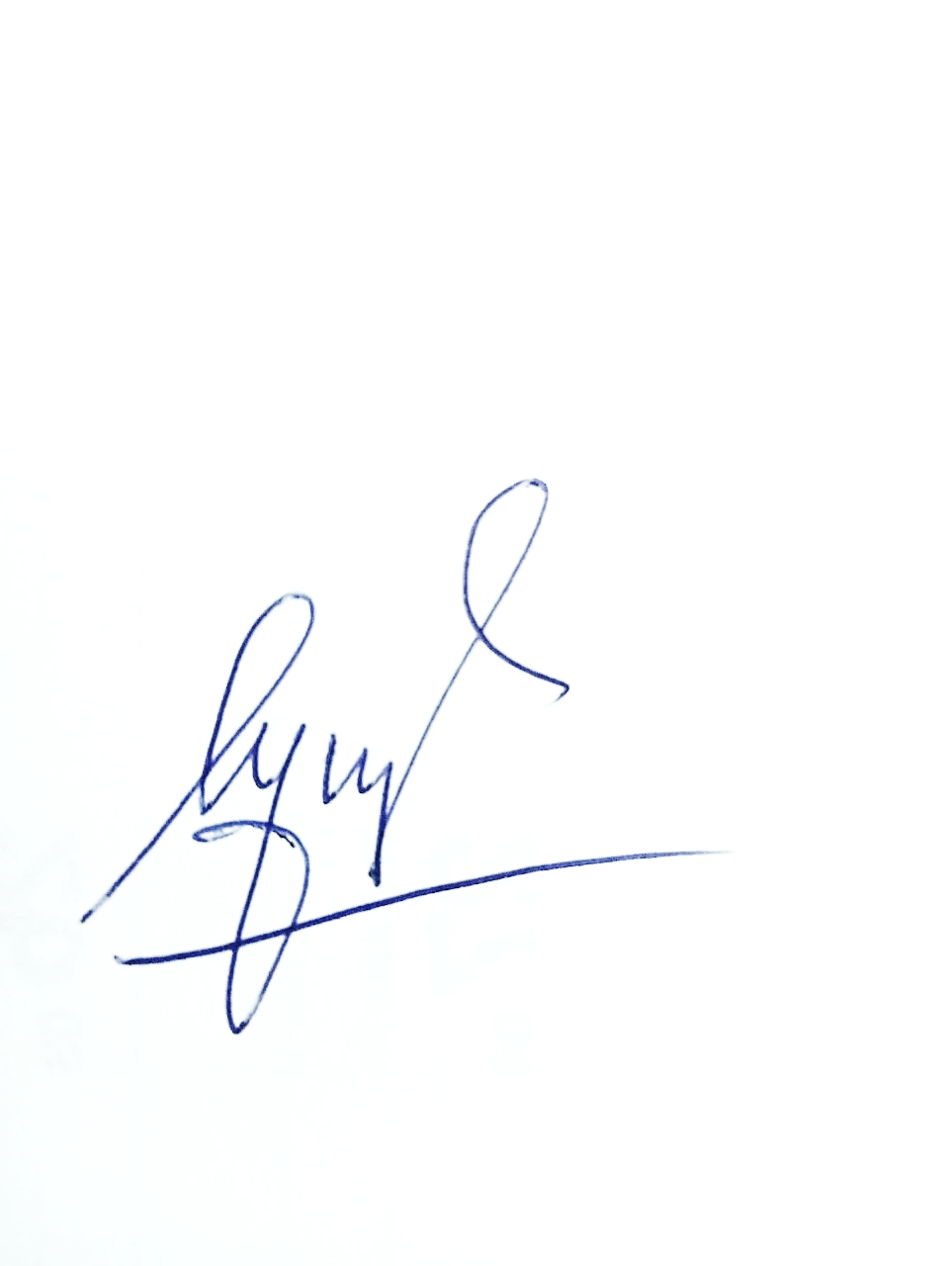 Lê Thị Như Phương Người biên soạnHoàng Văn Hùng